О внесении изменений в Решение Сорочинского городского Совета депутатов от 28.06.2011 № 66 «О создании контрольно – счетной палаты муниципального образования город Сорочинск»На основании Федерального закона от 06 октября 2003 года № 131-ФЗ «Об общих принципах организации местного самоуправления в Российской Федерации», Решением Сорочинского городского Совета от 30.03.2015 № 382 «Об утверждении структуры администрации  Сорочинского городского округа Оренбургской области» и руководствуясь статьей 22 Устава муниципального образования город Сорочинск Оренбургской области, Сорочинский городской Совет РЕШИЛ:1. Внести следующие изменения в Решение Сорочинского городского Совета депутатов от 28.06.2011 № 66 «О создании контрольно – счетной палаты муниципального образования город Сорочинск», согласно приложению.2. Уполномочить председателя контрольно – счетной палаты муниципального образования город Сорочинск Стасенкова Александра Николаевича  выступить заявителем при государственной регистрации изменений в Положение о контрольно – счетной палате муниципального образования город Сорочинск в Межрайонной инспекции Федеральной налоговой службы № 10 по Оренбургской области.3. Установить, что настоящее Решение вступает в силу с момента официального опубликования в информационном бюллетене «Сорочинск официальный» и распространяется на правоотношения, возникшие с 01 июня 2015 года.4. Контроль за исполнением настоящего решения возложить на постоянную депутатскую комиссию по бюджету, экономике, городскому хозяйству и муниципальной собственности.Глава муниципального образования –Председатель Сорочинского городского Совета                             П.М. СтрельниковПриложение к решению  Сорочинского                                                                                  городского  Совета депутатов                                                                                  от «28» мая  2015 года № 418Изменения и дополнения  в  Решение Сорочинского городского Совета депутатов от 28.06.2011 № 66 «О создании контрольно – счетной палатымуниципального образования город Сорочинск»1. Внести следующие изменения и дополнения  в Решение Сорочинского городского Совета депутатов от 28.06.2011 № 66 «О создании контрольно – счетной палаты муниципального образования город Сорочинск»:Абзац 11 статьи 1 Главы 1 Положения о контрольно – счетной палате муниципального образования город Сорочинск, читать в новой редакции:«Местонахождение контрольно – счетной палаты: Оренбургская область, город Сорочинск, ул. Карла Маркса, дом 9.».    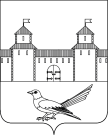 СОРОЧИНСКИЙ  ГОРОДСКОЙ  СОВЕТМУНИЦИПАЛЬНОГО ОБРАЗОВАНИЯ                ГОРОД СОРОЧИНСК           ОРЕНБУРГСКОЙ ОБЛАСТИ(LХIV  СЕССИЯ ЧЕТВЕРТОГО СОЗЫВА)                         РЕШЕНИЕ         от «28» мая 2015 года № 418